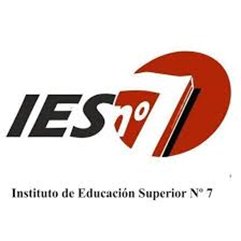 PROGRAMA DE EXAMEN - REGULARES.Establecimiento: Instituto Superior de Profesorado n° 7Asignatura: Producción en el Espacio. Cerámica IIICurso: 3°Profesorado: Artes VisualesProfesora remplazante: Silvina NogueroAño Lectivo: 2021Contenidos:En relación a los aspectos formales La dimensión simbólica del arte cerámico. Relaciones formales y simbólica: materia- forma- color- textura. Relación de la obra y el entorno. Formas y contexto. Contexto arquitectónico, contexto paisajista natural. Instalaciones. Cerámica escultórica. Concepto de collage en la cerámica. El ensamblaje.En relación a los aspectos técnicos Ensambles. incorporación de materiales extra cerámicos.  En relación a la producción y contextualización de la imagen. Modos de abordaje de la imagen cerámica. La interdisciplinariedad y multidisciplinariedad en la producción de obra. La cerámica como soporte del discurso personal. La cerámica en relación a la escultura, la arquitectura y el diseño. El desarrollo de la cerámica en el contexto mundial. Cerámica y mercado cultural.En el momento del examen el alumno deberá presentar: todos los trabajos TRABAJOS:Ingeborg RingerFigura humana( ahuecado)Ronit BarangaRompiendo barreras